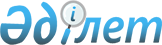 О классификации препаратов, содержащих депротеинизированный гемодиализат из крови телят, в соответствии с единой Товарной номенклатурой внешнеэкономической деятельности Евразийского экономического союзаРешение Коллегии Евразийской экономической комиссии от 30 марта 2021 года № 38.
      В соответствии с абзацем первым пункта 1 статьи 22 Таможенного кодекса Евразийского экономического союза Коллегия Евразийской экономической комиссии решила:
      1. Препарат в форме раствора для внутривенных и внутримышечных инъекций, содержащий в качестве активного действующего вещества депротеинизированный гемодиализат (состоящий из гликопротеидов, нуклеозидов, нуклеотидов, аминокислот и других низкомолекулярных соединений), полученный из крови телят путем ее дефибринирования, диализа, ультрафильтрации, а также вспомогательные вещества, применяемый при окклюзионных заболеваниях периферических артерий и хронической венозной недостаточности человека, в соответствии с Основными правилами интерпретации Товарной номенклатуры внешнеэкономической деятельности 1 и 6 классифицируется в подсубпозиции 3002 90 300 0 единой Товарной номенклатуры внешнеэкономической деятельности Евразийского экономического союза.
      2. Препарат в форме дентальной адгезивной пасты, содержащий в качестве активных действующих веществ депротеинизированный гемодиализат (состоящий из гликопротеидов, нуклеозидов, нуклеотидов, аминокислот и других низкомолекулярных соединений), полученный из крови телят путем ее дефибринирования, диализа, ультрафильтрации, и анестезирующее средство (например, полидоканол), а также вспомогательные вещества, расфасованный в упаковки для розничной продажи, применяемый в лечебных и профилактических целях для местного ускорения заживления, обезболивания и защиты раневой поверхности в ротовой полости человека, в соответствии с Основными правилами интерпретации Товарной номенклатуры внешнеэкономической деятельности 1 и 6 классифицируется в подсубпозиции 3004 90 000 2 единой Товарной номенклатуры внешнеэкономической деятельности Евразийского экономического союза.
      3. Настоящее Решение вступает в силу по истечении 30 календарных дней с даты его официального опубликования.
					© 2012. РГП на ПХВ «Институт законодательства и правовой информации Республики Казахстан» Министерства юстиции Республики Казахстан
				
      Председатель Коллегии
Евразийской экономической комиссии 

М. Мясникович
